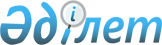 Об утверждении перечня открытых данных, размещаемых на Интернет-портале открытых данныхУтративший силуПриказ Министра юстиции Республики Казахстан от 26 января 2016 года № 38. Зарегистрирован в Министерстве юстиции Республики Казахстан 29 января 2016 года № 12952. Утратил силу приказом и.о. Министра юстиции Республики Казахстан от 2 февраля 2022 года № 79.       Сноска. Утратил силу приказом и.о. Министра юстиции РК от 02.02.2022 № 79 (вводится в действие по истечении десяти календарных дней после дня его первого официального опубликования).       В соответствии с подпунктом 15) статьи 9 Закона Республики Казахстан "Об информатизации", ПРИКАЗЫВАЮ:       1.  Утвердить перечень открытых данных, размещаемых на Интернет портале открытых данных.      2. Управлению информатизации и защиты информационных ресурсов в установленном законодательством Республики Казахстан порядке обеспечить:      1) государственную регистрацию настоящего приказа;      2) в течение десяти календарных дней после государственной регистрации настоящего приказа направление его копии на официальное опубликование в периодических печатных изданиях и информационно-правовой системе "Әділет", а также в Республиканское государственное предприятие на праве хозяйственного ведения "Республиканский центр правовой информации" для включения в Эталонный контрольный банк нормативных правовых актов Республики Казахстан.      3. Контроль за исполнением настоящего приказа возложить на Ответственного секретаря Министерства юстиции Республики Казахстан Айтмухаметова Д.А., и заместителя Министра юстиции Республики Казахстан Әбдірайым Б.Ж.      4. Настоящий приказ вводится в действие по истечении десяти календарных дней после дня его официального опубликования. Перечень открытых данных, размещаемых на интернет-портале открытых данных       Сноска. Перечень в редакции приказа Министра юстиции РК от 16.01.2019 № 24 (вводится в действие по истечении десяти календарных дней после дня его первого официального опубликования); с изменениями, внесенными приказом Министра юстиции РК от 18.08.2020 № 272 (вводится в действие по истечении десяти календарных дней после дня его первого официального опубликования).      Расшифровка аббревиатур:      МЮ РК – Министерство юстиции Республики Казахстан;      НАО – Некоммерческое акционерное общество;      АРМ – автоматизированное рабочее место;      ГБД ЮЛ – Государственная база данных "Юридические лица";      АИС ОИП – информационная система "Автоматизированная информационная система органов исполнительного производства".© 2012. РГП на ПХВ «Институт законодательства и правовой информации Республики Казахстан» Министерства юстиции Республики КазахстанМинистрБ. Имашев"СОГЛАСОВАН"Министр по инвестициям и развитиюРеспублики Казахстан___________ А. Исекешев"СОГЛАСОВАН"Исполняющий обязанностиМинистра по инвестициям иразвитию Республики Казахстан__________ Ж. Касымбек"СОГЛАСОВАН"Исполняющий обязанностиМинистра по инвестициям иразвитию Республики Казахстан__________ Ж. Касымбек Утвержден
приказом Министра юстиции
Республики Казахстан
от 26 января 2016 года № 38 Утвержден
приказом Министра юстиции
Республики Казахстан
от 26 января 2016 года № 38№Наименование набора открытых данныхПериод актуализацииСрок предоставленияИсточник (через АРМ Интернет-портала открытых данных или через API системы государственного органа)Ответственное структурное подразделение1Концептуальный план законотворческой работы на 2016-2021 годы (шестой созыв Парламента Республики Казахстан)5 летОктябрь 2016 годаЧерез АРМ Интернет-портала открытых данныхДепартамент законодательства2План законопроектных работ Правительства Республики Казахстан на текущий годЕжегодноДо 31 марта следующего за отчетным периодомЧерез АРМ Интернет-портала открытых данныхДепартамент законодательства3Реестр должников по исполнительным производствам и список должников, временно ограниченных на выезд из Республики КазахстанПостоянноПосле реализации интеграции с интернет-порталом открытых данныхЧерез API системы государственного органа (АИС ОИП)Департамент по исполнению судебных актов4 исключена приказом Министра юстиции РК от 18.08.2020 № 272 (вводится в действие по истечении десяти календарных дней после дня его первого официального опубликования)5Примерные вопросы для прохождения аттестации на право занятия деятельностью частного судебного исполнителяПо мере внесения изменений в соответствующие законодательные актыВ течении двух месяцев после внесения измененияЧерез АРМ интернет-портала открытых данныхДепартамент по исполнению судебных актов6Регистрационные данные юридических лиц, филиалов, представительств Казахстана (наименование и дата регистрации юридического лица; идентификационный номер (БИН), юридический адрес (место нахождения при регистрации); вид деятельности; фамилия, имя, отчество руководителя (при его наличии); статус)ПостоянноПосле реализации интеграции с интернет-порталом открытых данныхЧерез API системы государственного органа (ГБД ЮЛ)Департамент регистрационной службы и организации юридических услуг7Статистические данные по зарегистрированным юридическим лицам, филиалов, представительств в разрезе регионов (зарегистрированные через НАО "Государственная корпорация "Правительство для граждан")ЕжеквартальноДо 10 числа следующего месяца за отчетным периодомЧерез АРМ интернет-портала открытых данныхДепартамент регистрационной службы и организации юридических услуг8Статистические данные по зарегистрированным юридическим лицам, филиалов, представительств в электронном виде в разрезе регионов (зарегистрированные через веб-портал "электронного правительства")ЕжеквартальноДо 10 числа следующего месяца за отчетным периодомЧерез АРМ интернет-портала открытых данныхДепартамент регистрационной службы и организации юридических услуг9Статистические данные по зарегистрированным субъектам малого, среднего и крупного предпринимательства в разрезе регионовЕжеквартальноДо 10 числа следующего месяца за отчетным периодомЧерез АРМ интернет-портала открытых данныхДепартамент регистрационной службы и организации юридических услуг10Наименования, адреса и телефоны местных исполнительных органов, осуществляющих регистрацию актов гражданского состоянияЕжегодно (по мере внесения изменения)В месячный срок после внесения измененийЧерез АРМ Интернет-портала открытых данныхДепартамент регистрационной службы и организации юридических услуг11Статистические данные по перемене имени, отчества, фамилии в разрезе регионов, за последние 5 летЕжегодноДо 10 января последующего за отчетным периодом годаЧерез АРМ Интернет-портала открытых данныхДепартамент регистрационной службы и организации юридических услуг12Статистические данные по заключению браков (супружества) в разрезе регионов, за последние 5 летЕжегодноДо 10 января последующего за отчетным периодом годаЧерез АРМ Интернет-портала открытых данныхДепартамент регистрационной службы и организации юридических услуг13Статистические данные по расторжению браков (супружества) в разрезе регионов, за последние 5 летЕжегодноДо 10 января последующего за отчетным периодом годаЧерез АРМ Интернет-портала открытых данныхДепартамент регистрационной службы и организации юридических услуг14Статистические данные по рождению детей в разрезе регионов, за последние 5 летЕжегодноДо 10 января последующего за отчетным периодом годаЧерез АРМ Интернет-портала открытых данныхДепартамент регистрационной службы и организации юридических услуг15Статистические данные о количестве зарегистрированных прав (обременений) в электронном формате по республике и в разрезе регионов за последние 5 летЕжегодноК 20 января числу следующего месяцаЧерез АРМ Интернет-портала открытых данныхДепартамент регистрационной службы и организации юридических услуг16Список нотариусов2 раза в годК 25 июля и 25 декабряЧерез АРМ Интернет-портала открытых данныхДепартамент регистрационной службы и организации юридических услуг17Список адвокатов2 раза в годК 25 июля и 25 декабряЧерез АРМ Интернет-портала открытых данныхДепартамент регистрационной службы и организации юридических услуг18Количество нотариусов в разрезе регионовЕжегодноДо 10 января последующего за отчетным периодом годаЧерез АРМ интернет-портала открытых данныхДепартамент регистрационной службы и организации юридических услуг19Количество адвокатов в разрезе регионовЕжегодноДо 10 января последующего за отчетным периодом годаЧерез АРМ интернет-портала открытых данныхДепартамент регистрационной службы и организации юридических услуг20График приема физических и представителей юридических лиц руководителями МЮ РКЕжеквартальноК 5 числу следующего месяцаЧерез АРМ Интернет-портала открытых данныхДепартамент внутреннего администрирования21Информация о перечне государственных услуг, оказываемых МЮ РК1 раз полугодиеК 15 числу месяца последующего за отчетным периодомЧерез АРМ Интернет-портала открытых данныхДепартамент внутреннего администрирования22Информация о днях открытых дверей для приема физических и представителей юридических лиц руководителями структурных подразделений МЮ РКЕжемесячноК 1 числу следующего месяцаЧерез АРМ Интернет-портала открытых данныхДепартамент внутреннего администрирования23Список патентных поверенных1 раз в полугодиеК 10 числу следующего месяцаЧерез АРМ Интернет-портала открытых данныхДепартамент по правам интеллектуальной собственности24График заседаний апелляционного советаЕжегодно (1 раз в год)До 15 январяЧерез АРМ Интернет-портала открытых данныхДепартамент по правам интеллектуальной собственности25 Результаты рассмотрения возражений апелляционным советом ЕжемесячноК 15 числу следующего месяцаЧерез АРМ Интернет-портала открытых данныхДепартамент по правам интеллектуальной собственности26 Результаты внеплановых проверок, проведенных органами юстиции за незаконное использование товарного знака и наименование места происхождения товара ЕжеквартальноК 15 числу следующего месяцаЧерез АРМ Интернет-портала открытых данныхДепартамент по правам интеллектуальной собственности27Список общеизвестных товарных знаков1 раз в полугодиеК 10 числу следующего месяцаЧерез АРМ Интернет-портала открытых данныхДепартамент по правам интеллектуальной собственности28Количество зарегистрированных лицензионных, сублицензионных договоров за последние 5 летЕжемесячноК 10 числу следующего месяцаЧерез АРМ Интернет-портала открытых данныхРеспубликанское государственное предприятие "Национальный институт интеллектуальной собственности"29Количество зарегистрированных товарных знаков за последние 5 летЕжемесячноК 10 числу следующего месяцаЧерез АРМ Интернет-портала открытых данныхРеспубликанское государственное предприятие "Национальный институт интеллектуальной собственности"30Выданные патенты на промышленные образцы за последние 5 летЕжемесячноК 10 числу следующего месяцаЧерез АРМ Интернет-портала открытых данныхРеспубликанское государственное предприятие "Национальный институт интеллектуальной собственности"31Выданные патенты на полезные модели за последние 5 летЕжемесячноК 10 числу следующего месяцаЧерез АРМ Интернет-портала открытых данныхРеспубликанское государственное предприятие "Национальный институт интеллектуальной собственности"32Выданные патенты на изобретения за последние 5 летЕжемесячноК 10 числу следующего месяцаЧерез АРМ Интернет-портала открытых данныхРеспубликанское государственное предприятие "Национальный институт интеллектуальной собственности"33Выданные патенты на селекционные достижения за последние 5 летЕжемесячноК 10 числу следующего месяцаЧерез АРМ Интернет-портала открытых данныхРеспубликанское государственное предприятие "Национальный институт интеллектуальной собственности"34Контактные данные частных судебных исполнителейЕжеквартальноК 10 числу следующего месяцаЧерез АРМ Интернет-портала открытых данныхДепартамент по исполнению судебных актов35Список лицензиатов частных судебных исполнителейЕжеквартальноК 10 числу следующего месяцаЧерез АРМ Интернет-портала открытых данныхДепартамент по исполнению судебных актов36Перечень территориальных органов МЮ РКЕжегодноВ месячный срок после внесения измененийЧерез АРМ Интернет-портала открытых данныхДепартамент кадровой службы37Перечень подведомственных организаций МЮ РКЕжегодноВ месячный срок после внесения измененийЧерез АРМ Интернет-портала открытых данныхДепартамент кадровой службы38Сведения о вакантных должностях государственных служащих имеющихся в МЮ РК и его территориальных органах (наименование вакантных должностей)ЕжемесячноК 10 числу каждого месяцаЧерез АРМ Интернет-портала открытых данных Департамент кадровой службы 39Контактные данные сотрудников МЮ РКЕжеквартальноК 10 числу следующего месяцаЧерез АРМ Интернет-портала открытых данных Департамент кадровой службы 40Годовой план государственных закупокЕжегодно (с внесением изменений по мере необходимости)В течение десяти рабочих дней после внесения измененийЧерез АРМ Интернет-портала открытых данныхДепартамент экономики и финансов41Список разработанных концепций совершенствования законодательстваЕжегодноДо 31 января последующего за отчетным периодом годаЧерез АРМ Интернет-портала открытых данныхРеспубликанское государственное предприятие "Институт законодательства и правовой информации Республики Казахстан"42Информация по итогам проведения правового мониторингаЕжегодноДо 1 марта последующего за отчетным периодом годаЧерез АРМ Интернет-портала открытых данныхРеспубликанское государственное предприятие "Институт законодательства и правовой информации Республики Казахстан"43Государственный реестр судебных экспертов Республики КазахстанЕжегодноК 25 декабря отчетного годаЧерез АРМ Интернет-портала открытых данныхРеспубликанское государственное казенное предприятие "Центр судебных экспертиз Министерства юстиции Республики Казахстан"44Статистические данные проведенных судебных, судебно-медицинских, судебно-психиатрических, судебно-наркологических экспертизЕжегодноК 25 декабря отчетного годаЧерез АРМ Интернет-портала открытых данныхРеспубликанское государственное казенное предприятие "Центр судебных экспертиз Министерства юстиции Республики Казахстан"45Примерный перечень вопросов по аттестации судебного эксперта и присвоению квалификации судебного экспертаЕжегодноК 25 декабря отчетного годаЧерез АРМ Интернет-портала открытых данныхРеспубликанское государственное казенное предприятие "Центр судебных экспертиз Министерства юстиции Республики Казахстан"46Количество выданных свидетельств на произведения, охраняемые авторским правом за последние 5 летЕжемесячноК 10 числу следующего месяцаЧерез АРМ Интернет-портала открытых данныхРеспубликанское государственное предприятие "Национальный институт интеллектуальной собственности"47Количество аккредитованных организаций, управляющих имущественными правами на коллективной основеЕжегодно (с внесением изменений по мере необходимости)В течение десяти рабочих дней после внесения измененийЧерез АРМ Интернет-портала открытых данныхДепартамент по правам интеллектуальной собственности48Количество зарегистрированных наименований мест происхождения товаров за последние 5 летЕжемесячноК 10 числу следующего месяцаЧерез АРМ Интернет-портала открытых данныхРеспубликанское государственное предприятие "Национальный институт интеллектуальной собственности"49Количество зарегистрированных договоров об уступке прав на товарный знак и объекты промышленной собственности за последние 5 лет1 раз в полугодиеК 10 числу следующего месяцаЧерез АРМ Интернет-портала открытых данныхРеспубликанское государственное предприятие "Национальный институт интеллектуальной собственности"50Зарегистрированные прекращения деятельности юридического лица, снятые с учетной регистрации филиала и представительства в разрезе регионов, за последние 5 летЕжегодноК 20 января последующего за отчетным периодом годаЧерез АРМ Интернет-портала открытых данныхДепартамент регистрационной службы и организации юридических услуг51Примерные вопросы для прохождения аттестации на право занятия нотариальной деятельностьюПо мере внесения изменений в соответствующие законодательные актыВ течение двух месяцев после внесения изменений Через АРМ Интернет-портала открытых данных Департамент регистрационной службы и организации юридических услуг52Примерные вопросы для прохождения аттестации на право занятия адвокатской деятельностьюПо мере внесения изменений в соответствующие законодательные актыВ течение двух месяцев после внесения изменений Через АРМ Интернет-портала открытых данных Департамент регистрационной службы и организации юридических услуг53Количество нормативных правовых актов, зарегистрированных в Государственном реестре нормативных правовых актов Республики КазахстанЕженедельноКаждая пятницаЧерез АРМ Интернет-портала открытых данныхРеспубликанское государственное предприятие "Институт законодательства и правовой информации Республики Казахстан"54Количество нормативных правовых актов, внесенных в информационную систему "Эталонный контрольный банк нормативных правовых актов Республики Казахстан в электронном виде"ЕженедельноКаждая пятницаЧерез АРМ Интернет-портала открытых данныхРеспубликанское государственное предприятие "Институт законодательства и правовой информации Республики Казахстан"55Количество посещений информационной системы "Эталонный контрольный банк нормативных правовых актов Республики Казахстан в электронном виде" в сети Интернет (согласно данным GoogleAnalitics)ЕжемесячноК 10 числу следующего месяцаЧерез АРМ Интернет-портала открытых данныхРеспубликанское государственное предприятие "Институт законодательства и правовой информации Республики Казахстан"56Международное сотрудничество (наименования проектов, страны, бюджет)ЕжегодноК 10 числу месяца следующего за отчетным периодомЧерез АРМ Интернет-портала открытых данныхДепартамент международного права и сотрудничества57Лицензируемая деятельность Департамента регистрационной службы и организации юридических услуг (деятельность, списки лиц, получивших лицензии на право занятия данной деятельностью)2 раза в годк 25 июля и 25 декабряЧерез АРМ Интернет-портала открытых данныхДепартамент регистрационной службы и организации юридических услуг58План проведения плановых проверок частных судебных исполнителейЕжеквартальноК 10 числу следующего месяцаЧерез АРМ Интернет-портала открытых данныхДепартамент по исполнению судебных актов59 исключена приказом Министра юстиции РК от 18.08.2020 № 272 (вводится в действие по истечении десяти календарных дней после дня его первого официального опубликования)60Перечень нормативных правовых актов, по которым отказано в государственной регистрацииЕжеквартальноДо 15 числа следующего месяца за отчетным кварталомЧерез АРМ Интернет-портала открытых данныхДепартамент регистрации нормативных правовых актов61Информация о результатах аудиторских мероприятии в МЮ РК, его территориальных органах и подведомственных организацияхЕжегодноНе позднее 20 января следующем за отчетным периодомЧерез АРМ Интернет-портала открытых данныхУправление внутреннего аудита62Список адвокатов, участвующих в системе оказания гарантированной государством юридической помощиЕжегодноК 15 январяЧерез АРМ Интернет-портала открытых данныхДепартамент регистрационной службы и организации юридических услуг63Информация о количестве разбирательств в международных судах и арбитражах с участием Республики КазахстанЕжегодноНоябрь следующего годаЧерез АРМ Интернет-портала открытых данныхДепартамент защиты имущественных прав государства64Объявление вакантных должностейПо мере необходимости С момента опубликования на Интернет-ресурсе уполномоченного органа в сфере государственной службы Через АРМ Интернет-портала открытых данныхДепартамент кадровой службы65Квалификационные требования административных государственных служащих корпуса "Б"По мере внесения изменений в соответствующие нормативные правовые акты В течение пяти рабочих дней после официального опубликования Через АРМ Интернет-портала открытых данныхДепартамент кадровой службы66 Результаты рассмотрения возражений Апелляционным советом По мере проведения Апелляционного советаК 10 числу следующего месяцаЧерез АРМ Интернет-портала открытых данныхДепартамент по правам интеллектуальной собственности67Список аккредитованных организаций, управляющих имущественными правами на коллективной основеПо мере изменения спискаВ течение пяти рабочих дней после изменения спискаЧерез АРМ Интернет-портала открытых данныхДепартамент по правам интеллектуальной собственности